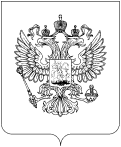 Уважаемый Иван Викторович!Управление Роскомнадзора по Центральному федеральному округу 
(далее – Управление) по результатам рассмотрения Вашего обращения 
 относительно правомерности передачи Ваших персональных данных обществом с ограниченной ответственностью «Независимая лаборатория ИНВИТРО» (далее - Общество) в адрес ООО «Яндекс» и Google Inc. (далее - третьи лица) без Вашего согласия сообщает следующее.Управлением, как уполномоченным органом по защите прав субъектов персональных данных, в адрес Общества был направлен запрос с целью получения информации для рассмотрения обращения по существу.На данный запрос в Управление поступил ответ, в котором сообщается, что Обществом используются внешние интернет-сервисы третьих лиц Яндекс.Метрика и Google Analytics (далее – сервисы) для учета количества посещений сайта www.invitro.ru в сети «Интернет» (далее – сайт), принадлежащего Обществу. Дополнительно Обществом сообщается, что на сайте в личных кабинетах пользователей запись (передача) информации, содержащей персональные данные, посредством использования технологии сервисов Вебвизор третьими лицами не осуществляется (см. Приложение).C учетом изложенного действия Общества не противоречат требованиям Федерального закона от 27.07.2006 № 152-ФЗ «О персональных данных», в связи с чем, оснований для принятия мер реагирования не имеется.Вместе с тем Управлением сообщается, что в случае представления Вами информации, свидетельствующей о нарушениях Ваших прав, как субъекта персональных данных, Вы вправе повторно обратиться в Управление для принятия мер.	Приложение: материалы по обращению на 1 л. в 1 экз.Исполнитель:  Тел.: РОСКОМНАДЗОРУПРАВЛЕНИЕ ФЕДЕРАЛЬНОЙ СЛУЖБЫПО НАДЗОРУ В СФЕРЕ СВЯЗИ,ИНФОРМАЦИОННЫХ ТЕХНОЛОГИЙИ МАССОВЫХ КОММУНИКАЦИЙПО ЦЕНТРАЛЬНОМУ ФЕДЕРАЛЬНОМУ ОКРУГУ(Управление Роскомнадзорапо Центральному федеральному округу)

Старокаширское шоссе, д. 2, корп.10, ГСП-7, Москва, 117997
Справочная: (495) 957 08 20; факс  (495) 957 08 48 E-mail: rsockanc77@rkn.gov.ru № На №   от Бегтину И. В.ibegtin@gmail.comИ.о. заместителя руководителя